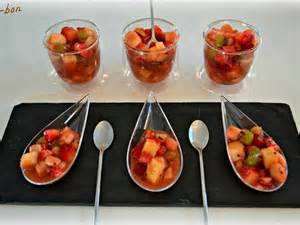 Traitement : Images avec différentes découpe.Peler les oranges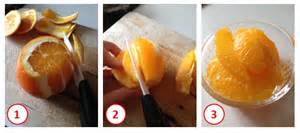     Pêches en cubes.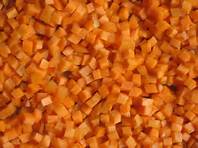  Poire ou pomme la découpe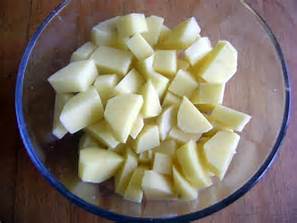                                        Salade de fruits Ingrédients pour 2 élèves : 1 poire1 pomme 2 oranges1 pêche1 ananas (tranche)  ½ bananes½ kiwi 50 gr de fraises (selon la saison) ou cerises.2 raisins noirs (garniture) 2c à soupe de sucre s 2 1 c à café de sucre vanille ½ citron 1 à 2 c à soupe d’eauUstensiles : 1 couteau d’office 1 planche1 cuillère à soupe1cuillère à café 1 cul de poule 1 louche 1 cuillère en bois1 bac à déchets  Mettre en place le poste de travail.N’oubliez pas de laver et essuyer tout les fruits avant.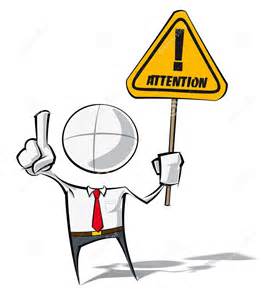 Peler à vif les oranges et lever les segments puis couper en 2 ou 3 selon la grosseur.Couper la pêche en cubes et émincer les ananas.Eplucher le kiwi, le couper en 4 puis émincer. Couper la pomme en 4, éplucher, enlever les péricarpes et pépins.Terminer par la banane, couper la 4 et émincer les fraises.Réunir le tout dans le cul de poule, ajouter le sucre le jus de citron. Mélanger et servir très frais. Garniture raisin noir laver et couper en 2.